1ο ΓΕΝΙΚΟ ΛΥΚΕΙΟ ΡΕΘΥΜΝΟΥΕΟΡΤΑΣΜΟΣ ΤΗΣ ΕΠΕΤΕΙΟΥ ΤΗΣ ΕΞΕΓΕΡΣΗΣ ΤΟΥ ΠΟΛΥΤΕΧΝΕΙΟΥΡΕΘΥΜΝΟ 17 ΝΟΕΒΡΙΟΥ 20211Ο ΓΕΝΙΚΟ ΛΥΚΕΙΟ ΡΕΘΥΜΝΟΥ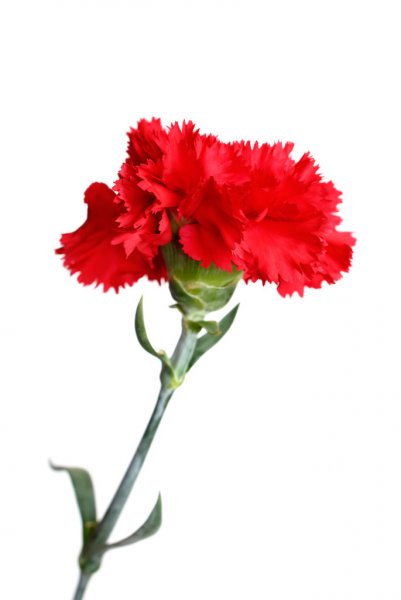 ΕΟΡΤΑΣΜΟΣ ΤΗΣ ΕΠΕΤΕΙΟΥ ΤΗΣ ΕΞΕΓΕΡΣΗΣ ΤΟΥ ΠΟΛΥΤΕΧΝΕΙΟΥ
ΠΡΟΓΡΑΜΜΑ ΕΟΡΤΑΣΜΟΥ
Το Χρονικό της Εξέγερσης του Πολυτεχνείου από τις μαθήτριες της Α’ Λυκείου: 
Μαρία Βαρδάκη και Παναγιώτα ΓενεράληΗ Θεατρική Ομάδα του Σχολείου παρουσιάζει το Θεατρικό δρώμενο Αλέξανδρος Παναγούλης της Ρέμης Κοφτερίδη.
Η Νικολέτα Τζανακάκη, μαθήτρια της Α’ Λυκείου, προλογίζει, και ο Λευτέρης Αλεπίδης, μαθητής της Γ’ Λυκείου συνοδεύει με μπουζούκι.Σύντομο βιογραφικό σημείωμα για τον Μίκη Θεοδωράκη και την αγωνιστική δράση του κατά της Χούντας των Συνταγματαρχών. Το Μουσικό Σχήμα του Σχολείου τραγουδά: Γυρίζω τις πλάτες μου στο μέλλον – μουσική Δ. ΤσακνήςΚεμάλ– μουσική Μ. ΧατζιδάκιςΑκορντεόν – μουσική Μ. ΛοΐζοςΌμορφη Πόλη – μουσική Μ. ΘεοδωράκηΣφαγείο – μουσική Μ. ΘεοδωράκηΜη με ρωτάς - μουσική Μ. ΛοΐζοςΕίμαστε δυο – μουσική Μ. ΘεοδωράκηΠότε θα κάνει ξαστεριά – Δημοτικό τραγούδι 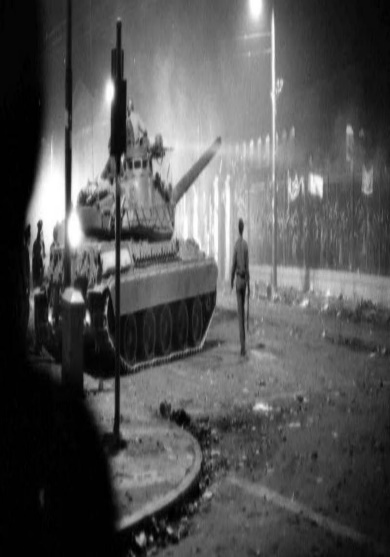 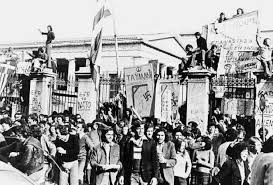 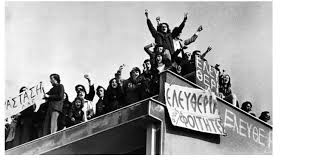 ΜΟΥΣΙΚΟΣΧΗΜΑΤούλα Αλεπίδη(Γ΄) (τραγούδι)
Λευτέρης Αλεπίδης (Γ΄) (κλαρινέτο)
Στέφανος Γεωργόπουλος (Γ΄) (πιάνο)
Γιώργος Καραβιώτης(Γ΄)(κιθάρα)
Παύλος Κοντουδάκης(Γ΄) (μαντολίνο)
Αλέξανδρος Μαρκόπουλος (Γ΄) (κιθάρα)
Αλέξανδρος Παπαδάκης (Γ΄)(τραγούδι)
Ιφιγένεια Σώτα (Γ΄) (τραγούδι)
Αιμιλία Τουτουντζιδάκη (Γ΄) (τραγούδι)
Μαργαρίτα Άντης (Α΄) (τραγούδι)
Ελισάβετ Μαρκαντώνη (Α΄) (τραγούδι)
Άννα Μαρκαντώνη (Α΄) (τραγούδι)
Μαριλένα Μαυρουλοσηφάκη(Α΄)
Ελισάβετ Τσουκαλά (Β΄)ΘΕΑΤΡΙΚΗ ΟΜΑΔΑΕλπίδα Κουρκούτα(Γ΄)
Θεοδώρα Λιτσίσκα (Γ΄)
Γιάννης Δαφέρμος(Α΄)Μουσική:Στέφανος Γεωργόπουλος (Γ΄)
Βοήθησαν:Νίκος Ταταράκης (Γ΄)Νίκος Τζαγκαράκης (Γ) Υπεύθυνοι Εορτής: Οι καθηγητές:Αντώνης Μιχελουδάκης(μουσικό σχήμα)
Χαρά Μαμανού (θεατρική ομάδα)Έφη Κυριακοπούλου (επιμέλεια κειμένων)
Μαίρη Γουργολίτσα(επιμέλεια κειμένων)
 Οι φοιτήτριες – ο φοιτητής:Σταυρούλα ΞύστραΓεώργιος ΒελονάκηςΑντωνία ΓιαννακάκηΚατερίνα ΜπέρτσιαΦιλία Κλώντζα